      Inscriptions 2022-2023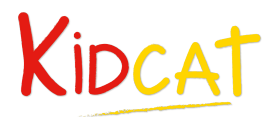 A retourner à paroissedepuylaurens@orange.fr  ENFANTNom : ........................................................................... Prénom : ..................................................Date et lieu de naissance : 	le …. /…../…….    A …………………………………………Sacrements déjà reçus : Baptême : 	(Date : .............................. Lieu : ……………………………….Communion : 	(Date : ............................... Lieu : .................................Souhaite recevoir : 	O Baptême 		O CommunionEtablissement scolaire : ...........................................................Classe : 	O Maternelle   		O CE1   		O CE2		O CM1		O CM2Prendra le ramassage scolaire : 		OUI 		NON Aide aux devoirs : 			O OUI 		O NONRemarques éventuelles (bien penser à signaler les allergies éventuelles pour le goûter) :FAMILLEMère : ........................................................................... . : ............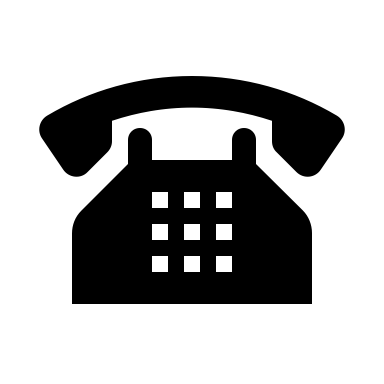 :  …………………......................................................................@................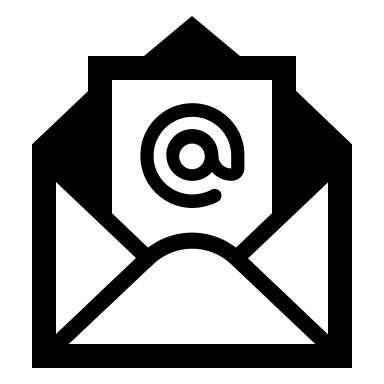 Père : ............................................................................ : …………..:  ………………….......................................................................@................ :………………………………………………………………………………………………………………………………………………….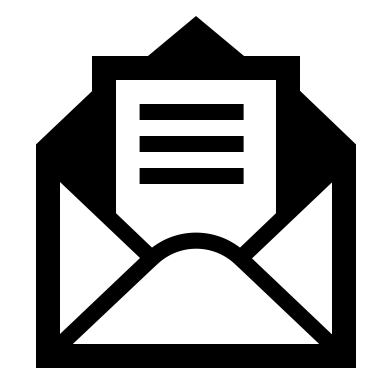 Frères et sœurs : 	Oui 		Non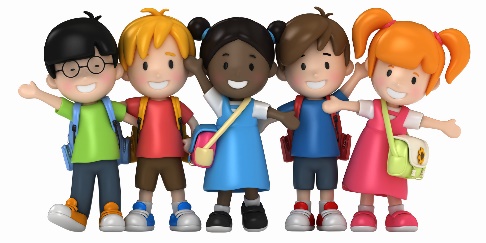 Prénom 				Date de naissance………………..				……………………………………….				………………………Je, soussigné(e), ..................................................................................... autorise mon enfant à participer aux rencontres du Kidcat ;autorise la conservation et l'utilisation de ces données dans le cadre paroissial ou diocésain uniquement, en sachant que j'y ai accès à tout moment en écrivant à paroissedepuylaurens@orange.fr et que je peux demander leur suppression ;autorise la prise de vues de mon/mes enfant(s) lors des rencontres Kidcat pour être utilisées dans le cadre des médias de la paroisse / diocèseDate et signature :